О внесении измененияв постановление Администрациигорода Когалыма от 29.12.2018 №3082В соответствии с Федеральными законами от 06.10.2003 №131-ФЗ                 «Об общих принципах организации местного самоуправления в Российской Федерации», от 26.07.2006 №135-ФЗ «О защите конкуренции», от 24.07.2007 №209-ФЗ «О развитии малого и среднего предпринимательства в Российской Федерации», Указом Президента Российской Федерации от 02.03.2022 №83              «О мерах по обеспечению ускоренного развития отрасли информационных технологий в Российской Федерации, постановлением Правительства Ханты-Мансийского автономного округа – Югры от 12.08.2022 №388-п «О внесении изменений в постановление Правительства Ханты-Мансийского автономного округа – Югры от 27.11.2017 №466-п «О порядке предоставления в аренду имущества, находящегося в государственной собственности Ханты-Мансийского автономного округа – Югры, порядке согласования предоставления в аренду имущества, закрепленного за государственными учреждениями Ханты-Мансийского округа – Югры на праве оперативного управления», решением Думы города Когалыма от 26.04.2011 №16-ГД «Об утверждении Положения о порядке управления и распоряжения имуществом, находящимся в муниципальной собственности города Когалыма», распоряжением Администрации города Когалыма от 18.01.2021 №08-р «Об организации системы внутреннего обеспечения соответствия требованиям антимонопольного законодательства в Администрации города Когалыма (антимонопольного комплаенса)», письмом Министерства цифрового развития связи и массовых коммуникаций Российской Федерации от 30.03.2022 №МШ-П11-070-29796, в целях поддержки организаций, осуществляющих деятельность по работе аэропортового комплекса и обеспечению безопасности полетов:1. В приложение 1 постановления Администрации города Когалыма от 29.12.2018 №3082 «Об утверждении Порядка расчета арендной платы за пользование муниципальным имуществом города Когалыма» (далее - постановление) внести следующее изменение:1.1. Приложение 1 к постановлению дополнить пунктом 5 следующего содержания:«5. Размер арендной платы за сооружения, обеспечивающие взлет и посадку воздушных судов, устанавливается в размере 1 рубль в месяц за каждый объект».2. Настоящее постановление вступает в силу и распространяет свое действие на правоотношения, возникшие с момента официального опубликования настоящего постановления.3. Комитету по управлению муниципальным имуществом Администрации города Когалыма (А.В.Ковальчук) направить в юридическое управление Администрации города Когалыма текст постановления, его реквизиты, сведения об источнике официального опубликования в порядке и сроки, предусмотренные распоряжением Администрации города Когалыма от 19.06.2013 № 149-р «О мерах по формированию регистра муниципальных нормативных правовых актов Ханты-Мансийского автономного округа – Югры» для дальнейшего направления в Управление государственной регистрации нормативных правовых актов Аппарата Губернатора Ханты-Мансийского автономного округа - Югры.4. Опубликовать настоящее постановление в газете «Когалымский вестник» и разместить на официальном сайте Администрации города Когалыма в информационно-телекоммуникационной сети «Интернет» (www.admkogalym.ru).5. Контроль за выполнением постановления возложить на председателя комитета по управлению муниципальным имуществом Администрации города Когалыма А.В.Ковальчука.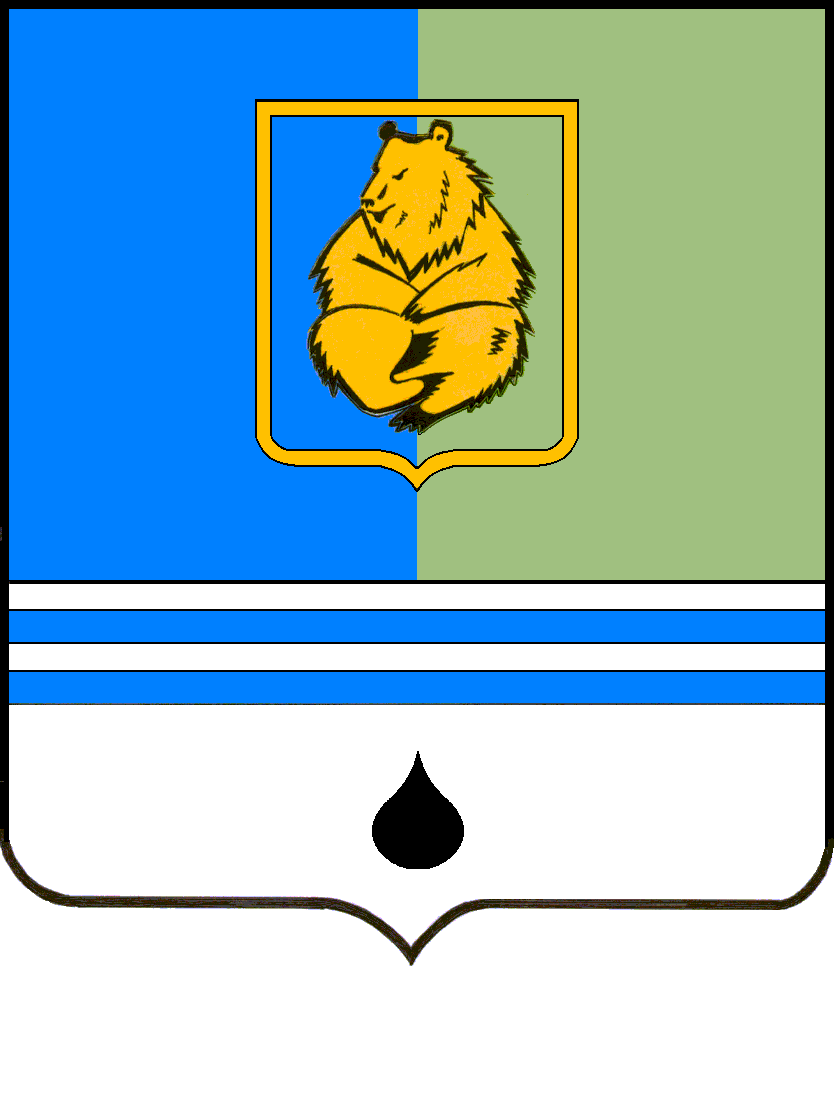 ПОСТАНОВЛЕНИЕАДМИНИСТРАЦИИ ГОРОДА КОГАЛЫМАХанты-Мансийского автономного округа - ЮгрыПОСТАНОВЛЕНИЕАДМИНИСТРАЦИИ ГОРОДА КОГАЛЫМАХанты-Мансийского автономного округа - ЮгрыПОСТАНОВЛЕНИЕАДМИНИСТРАЦИИ ГОРОДА КОГАЛЫМАХанты-Мансийского автономного округа - ЮгрыПОСТАНОВЛЕНИЕАДМИНИСТРАЦИИ ГОРОДА КОГАЛЫМАХанты-Мансийского автономного округа - Югрыот [Дата документа]от [Дата документа]№ [Номер документа]№ [Номер документа]